سيـــــرة ذاتيـــــةبيانات شخصية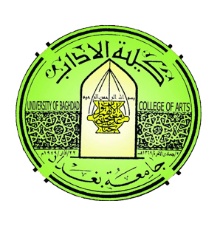 الاســــــــــم   :  وسن جاسم محمدتاريخ الميلاد :  16/ 10/ 1975 الجنسية      :  197511773726الـديـانــة     :  مسلمةالتخصص : التاريخالدرجة العلمية : دكتوراهاللقب العلمية : أستاذ مساعدالبريد الإليكتروني  :  wasanjasim@coart.uobaghdad.edu.iqالمؤهلات العلميةالتدرج الوظيفيالتدريس الجامعيالمقررات الدراسيةالمشاريع العلميةالكتب المؤلفة او المترجمةالبحوث المنشورةكتب الشكر / الجوائز وشهادات التقديرالدرجة العلميةالجامعةالكليةالتاريخدكتوراهبغدادالاداب3/4/2016تالوظيفةالجهةالتاريخبكلوريوسجامعة بغداد/ كلية الاداب2000-2001ماجستيرجامعة بغداد/ كلية الاداب24/5/2012دكتوراهجامعة بغداد/كلية الاداب       3/4/2016  تالجامعةالكلية او المعهدالتاريخ                  بغدادالاداب24/5/2012تالقسمالمادةالتاريخالجغرافيةتاريخ العراق المعاصر 2016التاريخالساساني والبيزنطي2016-2017التاريخحقوق الانسان2017-2018التاريختاريخ العراق القديم2018-2019التاريختاريخ العراق القديم 2019-2020-2021-2022ت	اسم المؤسسةاسم المشروعالسنةلايوجدتاسم الكتابسنة النشرلايوجدت	اسم البحثمحل النشرالسنة ملك الوركاء سين-كاشد ومنجزاته العمرانية(1833-1865ق-م)جامعة بغداد/كلية الاداب /مجلة الادابايلول/2021مملكة بيت –ياقين ودورها السياسي والحضاري في الالف الاول ق-مجامعة صلاح الدين/ مجلة الملوية للدراسات الاثارية والتاريخية ايار /2022المنجزات السياسية والحضارية للملوك الاشوريين الاوائل حتى عهد شمشي ادد-الاول (1813-1781ق-م)جامعة بغداد/كلية التربية ابن رشد/ مجلة الاستاذ للعلوم الانسانية والاجتماعيةايلول /2022الالهة كاتمدوك دورها ومكانتها في الفكر العراقي القديممصر/ جامعة عين شمس يناير /3023ت	كتب الشكر / الجوائز وشهادات التقديرالجهة المانحةالسنةعميد كلية الادابكلية الاداب31/8/2022وزير التعليم العالي والبحث العلميوزارة التعليم العالي والبحث العلمي/مكتب الوزير25/10/2022مساعد رئيس الجامعة للشؤون الادارية وزير التعليم العالي والبحث العلميوزارة التعليم العالي والبحث العلميوزارة التعليم العالي والبحث العلمي / مكتب الوزير26/10/202219/4/2023